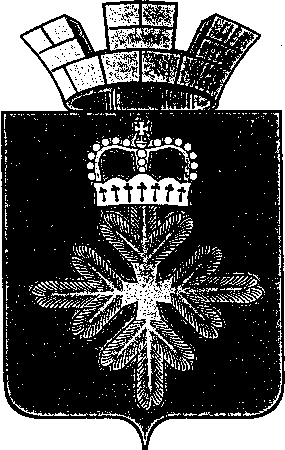 ПОСТАНОВЛЕНИЕАДМИНИСТРАЦИИ ГОРОДСКОГО ОКРУГА ПЕЛЫМО продлении срока действия муниципальных программВ соответствии со статьей 179 Бюджетного кодекса Российской Федерации, пунктом 3 главы I Положения формирования и реализации муниципальных программ городского округа Пелым, утвержденного постановлением администрации городского округа Пелым от 04.10.2016 № 370 (в ред. от 13.10.2020 № 291), в целях обеспечения непрерывности и преемственности осуществления бюджетного процесса, администрация городского округа Пелым  ПОСТАНОВЛЯЕТ:Продлить срок реализации муниципальных программ, за счет дополнения новым этапом их реализации с соответствующей корректировкой основных параметров (целей, задач, целевых показателей) на период до 2024 года.Ответственным специалистам муниципальных программ, завершить работу по указанным мероприятиям в срок до 30 октября 2020 года.Настоящее постановление опубликовать в информационной газете «Пелымский вестник» и разместить на официальном сайте городского округа Пелым в сети «Интернет».Контроль за исполнением настоящего постановления возложить на заместителя главы администрации городского округа Пелым Е.А. Смертину.И.о. главы администрациигородского округа Пелым			                                        Т.Н. Баландинаот 16.10.2020 № 298п. Пелым 